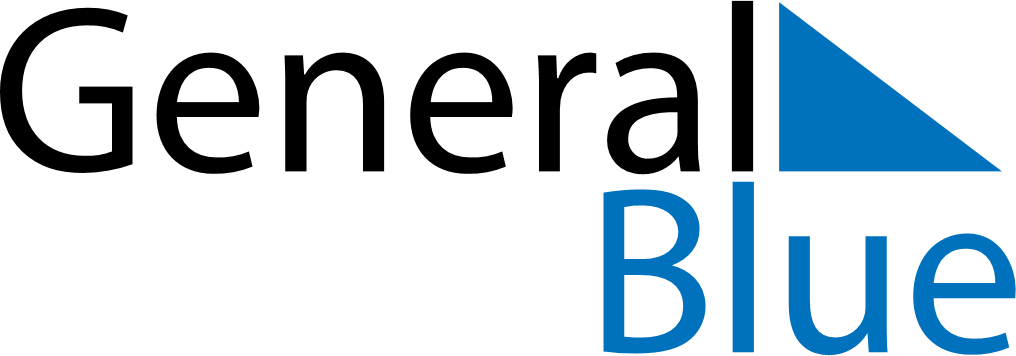 Tanzania 2022 HolidaysTanzania 2022 HolidaysDATENAME OF HOLIDAYJanuary 1, 2022SaturdayNew Year’s DayJanuary 2, 2022SundayZanzibar Revolution DayApril 7, 2022ThursdayKarume DayApril 15, 2022FridayGood FridayApril 17, 2022SundayEaster SundayApril 18, 2022MondayEaster MondayApril 26, 2022TuesdayUnion DayMay 1, 2022SundayLabour DayMay 2, 2022MondayEnd of Ramadan (Eid al-Fitr)July 7, 2022ThursdaySaba Saba DayJuly 9, 2022SaturdayFeast of the Sacrifice (Eid al-Adha)August 8, 2022MondayNane Nane DayOctober 8, 2022SaturdayMaulid DayOctober 14, 2022FridayNyerere DayDecember 9, 2022FridayIndependence DayDecember 25, 2022SundayChristmas DayDecember 26, 2022MondayChristmas Day